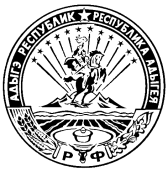 МИНИСТЕРСТВО ФИНАНСОВ РЕСПУБЛИКИ АДЫГЕЯП Р И К А Зот 28 декабря 2016 года                                                                                                                        № 221-Аг. МайкопОб утверждении аналитических кодовдля учета операций с субсидиями на иные цели,предоставляемыми из республиканскогобюджета Республики Адыгея бюджетным учреждениямРеспублики Адыгея и автономным учреждениям Республики Адыгея П р и к а з ы в а ю :Утвердить аналитические коды  для учета операций с субсидиями на иные цели, предоставляемыми из республиканского бюджета Республики Адыгея бюджетным учреждениям Республики Адыгея и автономным учреждениям  Республики Адыгея,  согласно приложению.Контроль за исполнением настоящего приказа оставляю за собой.3. Настоящий приказ вступает в силу с 1 января 2017 года.        Министр									Д.З. Долев